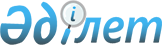 Об утверждении Положения о государственном учреждении "Управление архивов и документации Южно-Казахстанской области"
					
			Утративший силу
			
			
		
					Постановление акимата Южно-Казахстанской области от 28 декабря 2015 года № 432. Зарегистрировано Департаментом юстиции Южно-Казахстанской области 22 января 2016 года № 3543. Утратило силу постановлением акимата Южно-Казахстанской области от 16 мая 2016 года № 136      Сноска. Утратило силу постановлением акимата Южно-Казахстанской области от 16.05.2016 № 136.

      Сноска. По всему тексту слова "Управление архивов и документации Южно-Казахстанской области" заменены словами "Управление по развитию языков, архивов и документации Южно-Казахстанской области" постановлением акимата Южно-Казахстанской области от 19.02.2016 № 34 (вводится в действие со дня его первого официального опубликования).

      В соответствии с пунктом 2 статьи 27 Закона Республики Казахстан от 23 января 2001 года "О местном государственном управлении и самоуправлении в Республике Казахстан", Законом Республики Казахстан от 1 марта 2011 года "О государственном имуществе" и Указом Президента Республики Казахстан от 29 октября 2012 года № 410 "Об утверждении Типового положения государственного органа Республики Казахстан", акимат Южно-Казахстанской области ПОСТАНОВЛЯЕТ:

      1. Утвердить Положение о государственном учреждении "Управление по развитию языков, архивов и документации Южно-Казахстанской области" согласно приложению к настоящему постановлению.

      2. Государственному учреждению "Аппарат Акима Южно-Казахстанской области" в порядке, установленном законодательными актами Республики Казахстан, обеспечить:

      1) направление настоящего постановления на официальное опубликование в периодических печатных изданиях, распространяемых на территории Южно-Казахстанской области и информационно-правовой системе "Әділет";

      2) размещение настоящего постановления на интернет-ресурсе акимата Южно-Казахстанской области.

      3. Настоящее постановление вводится в действие по истечении десяти календарных дней после дня его первого официального опубликования.

      4. Контроль за исполнением настоящего постановления возложить на заместителя акима области Каныбекова С.А.

 ПОЛОЖЕНИЕ
о государственном учреждении "Управление по развитию языков, архивов и документации Южно-Казахстанской области"
1. Общие положения      1. Государственное учреждение "Управление по развитию языков, архивов и документации Южно-Казахстанской области" является государственным органом Республики Казахстан, осуществляющим руководство в сфере развития языков, управления и ведения архивного дела.

      Сноска. Пункт 1 – в редакции постановления акимата Южно-Казахстанской области от 19.02.2016 № 34 (вводится в действие со дня его первого официального опубликования).

      2. Государственное учреждение "Управление по развитию языков, архивов и документации Южно-Казахстанской области" не имеет ведомств.

      3. Государственное учреждение "Управление по развитию языков, архивов и документации Южно-Казахстанской области" осуществляет свою деятельность в соответствии с Конституцией и законами Республики Казахстан, актами Президента и Правительства Республики Казахстан, иными нормативными правовыми актами, а также настоящим Положением.

      4. Государственное учреждение "Управление по развитию языков, архивов и документации Южно-Казахстанской области" является юридическим лицом в организационно-правовой форме государственного учреждения, имеет печати со своим наименованием на государственном языке, бланки установленного образца, в соответствии с законодательством Республики Казахстан счета в органах казначейства.

      5. Государственное учреждение "Управление по развитию языков, архивов и документации Южно-Казахстанской области" вступает в гражданско-правовые отношения от собственного имени.

      6. Государственное учреждение "Управление по развитию языков, архивов и документации Южно-Казахстанской области" имеет право выступать стороной гражданско-правовых отношений от имени государства, если оно уполномочено на это в соответствии с законодательством.

      7. Государственное учреждение "Управление по развитию языков, архивов и документации Южно-Казахстанской области" по вопросам своей компетенции в установленном законодательством порядке принимает решения, оформляемые приказами руководителя государственного учреждения "Управление по развитию языков, архивов и документации Южно-Казахстанской области" и другими актами, предусмотренными законодательством Республики Казахстан.

      8. Структура и лимит штатной численности государственного учреждения "Управление по развитию языков, архивов и документации Южно-Казахстанской области" утверждаются в соответствии с действующим законодательством.

      9. Местонахождение юридического лица: 160012, Южно-Казахстанская область, город Шымкент, Аль-Фарабийский район, улица А.Байтурсынова, 20.

      10. Полное наименование государственного органа – государственное учреждение "Управление по развитию языков, архивов и документации Южно-Казахстанской области".

      11. Настоящее Положение является учредительным документом государственного учреждения "Управление по развитию языков, архивов и документации Южно-Казахстанской области".

      12. Финансирование деятельности государственного учреждения "Управление по развитию языков, архивов и документации Южно-Казахстанской области" осуществляется из республиканского и местных бюджетов.

      13. Государственному учреждению "Управление по развитию языков, архивов и документации Южно-Казахстанской области" запрещается вступать в договорные отношения с субъектами предпринимательства на предмет выполнения обязанностей, являющихся функциями государственного учреждения "Управление по развитию языков, архивов и документации Южно-Казахстанской области".

      Если государственному учреждению "Управление по развитию языков, архивов и документации Южно-Казахстанской области" законодательными актами предоставлено право осуществлять приносящую доходы деятельность, то доходы, полученные от такой деятельности, направляются в доход государственного бюджета.

 2. Миссия, основные задачи, функции, права и обязанности государственного органа      14. Миссия государственного учреждения "Управление по развитию языков, архивов и документации Южно-Казахстанской области":

      обеспечение хранения, комплектования, учета и использования документов Национального архивного фонда Республики Казахстан, повышение качества и эффективности процессов предоставления социально-значимых государственных услуг;

      создание условий для изучения и развития языков, обеспечение одинаково уважительного отношения ко всем, без исключения, употребляемым в Республике Казахстан языкам.

      Сноска. Пункт 14 с изменениями, внесенными постановлением акимата Южно-Казахстанской области от 19.02.2016 № 34 (вводится в действие со дня его первого официального опубликования).

      15. Задачи:

      1) реализация единой государственной политики в сфере развития языков, архивного дела и документообразовании на территории области;

      2) организация хранения, комплектования и использования документов Национального архивного фонда, принятых на хранение, государственных архивов области;

      3) ведение государственного учета и обеспечение сохранности документов Национального архивного фонда, хранящихся в государственных архивах области;

      4) обеспечение защиты документальных памятников истории и культуры, находящихся в коммунальной собственности, их хранение и использование;

      5) организация экспертизы научной и практической ценности документов.

      Сноска. Пункт 15 с изменениями, внесенными постановлением акимата Южно-Казахстанской области от 19.02.2016 № 34 (вводится в действие со дня его первого официального опубликования).

      16. Функции:

      1) формирование базы данных по документам Национального архивного фонда, хранящимся в государственных архивах области;

      2) организационно-методическое руководство и контроль за состоянием делопроизводства, хранением документов в организациях-источниках пополнения Национального архивного фонда, расположенных на территории области;

      3) организация исполнения запросов физических и юридических лиц;

      4) организация работы по обеспечению сохранности и созданию страховых копий документов Национального архивного фонда, хранящихся в архивах области;

      5) внесение предложений в акимат области по утверждению положения об экспертно-проверочной комиссии;

      6) использование документов Национального архивного фонда для удовлетворения запросов государства, физических и юридических лиц;

      7) сбор и возвращение архивных документов по истории области;

      7-1) осуществление контроля за соблюдением законодательства Республики Казахстан о языках территориальными подразделениями центральных исполнительных органов и районными исполнительными органами;

      7-2) осуществление контроля за соблюдением законодательства Республики Казахстан о языках в части размещения реквизитов и визуальной информации;

      7-3) выдача рекомендаций об устранении нарушений требований, установленных законодательством Республики Казахстан о языках, применение мер административного воздействия на основании и в порядке, предусмотренных законодательством Республики Казахстан об административных правонарушениях;

      7-4) обеспечение деятельности областной ономастической комиссии;

      8) осуществление в интересах местного государственного управления иных полномочий, возлагаемых на местные исполнительные органы законодательством Республики Казахстан.

      Сноска. Пункт 16 с изменениями, внесенными постановлением акимата Южно-Казахстанской области от 19.02.2016 № 34 (вводится в действие со дня его первого официального опубликования).

      17. Права и обязанности:

      1) участвует в подготовке проектов решений, распоряжений, постановлений акимата и (или) акима области по вопросам, относящимся к компетенции государственного учреждения "Управление по развитию языков, архивов и документации Южно-Казахстанской области";

      2) в установленном законодательством порядке запрашивает и получает от государственных органов, иных организаций информацию, необходимую для выполнения своих функций, а также предоставлять информацию другим государственным органам;

      3) вносит предложения в акимат области по созданию, реорганизации и ликвидации организаций, находящихся в ведении государтвенного учреждения "Управление по развитию языков, архивов и документации Южно-Казахстанской области";

      4) осуществляет в пределах своей компетенции руководство деятельностью организаций, находящихся в его ведении;

      5) оказывает методическую, консультационную, практическую помощь государственным органам, иным организациям по вопросам архивного дела и документационного обеспечения;

      6) осуществляет работу согласно Бюджетного кодекса и Закона Республики Казахстан "О государственных закупках";

      6-1) всемерно развивает государственный язык в области, укрепляет его международный авторитет;

      6-2) содействует созданию всех необходимых организационных, материально-технических условий для свободного и бесплатного овладения государственным языком всеми гражданами Республики Казахстан.

      Сноска. Пункт 17 с изменениями, внесенными постановлением акимата Южно-Казахстанской области от 19.02.2016 № 34 (вводится в действие со дня его первого официального опубликования).

 3. Организация деятельности государственного органа      18. Руководство государственным учреждением "Управление по развитию языков, архивов и документации Южно-Казахстанской области" осуществляется первым руководителем, который несет персональную ответственность за выполнение возложенных на государственное учреждение "Управление по развитию языков, архивов и документации Южно-Казахстанской области" задач и осуществление им своих функций.

      19. Первый руководитель государственного учреждения "Управление по развитию языков, архивов и документации Южно-Казахстанской области" назначается на должность и освобождается от должности акимом Южно-Казахстанской области.

      19-1. Первый руководитель государственного учреждения "Управление по развитию языков, архивов и документации" имеет заместителя, который назначается на должность и освобождается от должности в соответствии с законодательством Республики Казахстан.

      Сноска. Постановление дополнено пунктом 19-1 в соответствии с постановлением акимата Южно-Казахстанской области от 19.02.2016 № 34 (вводится в действие со дня его первого официального опубликования).

      20. Полномочия первого руководителя государственного учреждения "Управление по развитию языков, архивов и документации Южно-Казахстанской области":

      1) организует и руководит деятельностью государственного учреждения "Управление по развитию языков, архивов и документации Южно-Казахстанской области";

      2) несет персональную ответственность за выполнение возложенных на государственное учреждение "Управление по развитию языков, архивов и документации Южно-Казахстанской области" задач и функций, поручений акима области и курирующего заместителя акима области;

      3) назначает на должность и освобождает от должности работников государственного учреждения "Управление по развитию языков, архивов и документации Южно-Казахстанской области", а также первых руководителей учреждений, находящихся в ведении государтвенного учреждения "Управление по развитию языков, архивов и документации Южно-Казахстанской области" в соответствии с действующим законодательством Республики Казахстан;

      4) без доверенности действует от имени государственного учреждения "Управление по развитию языков, архивов и документации Южно-Казахстанской области";

      5) представляет интересы государственного учреждения "Управление по развитию языков, архивов и документации Южно-Казахстанской области" в государственных органах, иных организациях;

      6) заключает договоры;

      7) выдает доверенности;

      8) открывает банковские счета;

      9) издает в пределах своей компетенции приказы и дает указания, обязательные для исполнения всеми работниками государственного учреждения "Управление по развитию языков, архивов и документации Южно-Казахстанской области", а также первых руководителей учреждений, находящихся в ведении государтвенного учреждения "Управление по развитию языков, архивов и документации Южно-Казахстанской области";

      10) применяет меры поощрения и налагает дисциплинарные взыскания на работников государственного учреждения "Управление по развитию языков, архивов и документации Южно-Казахстанской области", а также первых руководителей учреждений, находящихся в ведении государтвенного учреждения "Управление по развитию языков, архивов и документации Южно-Казахстанской области" в порядке, установленном законодательством Республики Казахстан;

      11) принимает меры по усилению противодействия явлениям коррупции и несет персональную ответственность за нарушение антикоррупционного законодательства;

      11-1) несет ответственность за планирование, обоснование, реализацию и достижение результатов бюджетных программ;

      11-2) несет персональную ответственность за финансово-хозяйственную деятельность и сохранность переданного государственному учреждению "Управление по развитию языков, архивов и документации" имущества;

      12) осуществляет иные функции, возложенные на него законодательством Республики Казахстан, настоящим Положением и акиматом области.

      Исполнение полномочий руководителя государственного учреждения "Управление по развитию языков, архивов и документации Южно-Казахстанской области" в период его отсутствия осуществляется лицом, замещающим его в соответствии с действующим законодательством.

      Сноска. Пункт 20 с изменениями, внесенными постановлением акимата Южно-Казахстанской области от 19.02.2016 № 34 (вводится в действие со дня его первого официального опубликования).

      21. Первый руководитель определяет полномочия руководителей структурных подразделений в соответствии с действующим законодательством. 

 4. Имущество государственного органа      22. Государственное учреждение "Управление по развитию языков, архивов и документации Южно-Казахстанской области" может иметь на праве оперативного управления обособленное имущество в случаях, предусмотренных законодательством.

      Имущество государственного учреждения "Управление по развитию языков, архивов и документации Южно-Казахстанской области" формируется за счет имущества, переданного ему собственником, а также имущества (включая денежные доходы), приобретенного в результате собственной деятельности и иных источников, не запрещенных законодательством Республики Казахстан.

      23. Имущество, закрепленное за государственным учреждением "Управление по развитию языков, архивов и документации Южно-Казахстанской области" относится к областной коммунальной собственности.

      24. Государственное учреждение "Управление по развитию языков, архивов и документации Южно-Казахстанской области" не вправе самостоятельно отчуждать или иным способом распоряжаться закрепленным за ним имуществом и имуществом, приобретенным за счет средств, выданных ему по плану финансирования, если иное не установлено законодательством.

 5. Реорганизация и упразднение государственного органа      25. Реорганизация и упразднение государственного учреждения "Управление по развитию языков, архивов и документации Южно-Казахстанской области" осуществляются в соответствии с законодательством Республики Казахстан.

      Перечень организаций, находящихся в ведении государственного учреждения "Управление по развитию языков, архивов и документации Южно-Казахстанской области":

      Государственные учреждения:

      1) Государственное учреждение "Южно-Казахстанский областной государственный архив";

      2) государственное учреждение "Жетысайский региональный государственный архив";

      3) государственное учреждение "Кентауский региональный государственный архив";

      4) государственное учреждение "Сарыагашский региональный государственный архив";

      5) государственное учреждение "Шымкентский региональный государственный архив";

      6) государственное учреждение "Арысский городской архив";

      7) государственное учреждение "Туркестанский городской архив";

      8) государственное учреждение "Шымкентский городской архив";

      9) государственное учреждение "Байдибекский районный архив";

      10) государственное учреждение "Казыгуртский районный архив";

      11) государственное учреждение "Мактааральский районный архив";

      12) государственное учреждение "Ордабасынский районный архив";

      13) государственное учреждение "Отрарский районный архив";

      14) государственное учреждение "Сарыагашский районный архив";

      15) государственное учреждение "Сайрамский районный архив";

      16) государственное учреждение "Сузакский районный архив";

      17) государственное учреждение "Толебийский районный архив";

      18) государственное учреждение "Тюлькубасский районный архив";

      19) государственное учреждение "Шардаринский районный архив".


					© 2012. РГП на ПХВ «Институт законодательства и правовой информации Республики Казахстан» Министерства юстиции Республики Казахстан
				
      Аким области

Б. Атамкулов

      Сатыбалды Д.

      Жилкишиев Б.

      Айтаханов Е.

      Каныбеков С.

      Садыр Е.

      Туякбаев С.

      Абдуллаев А.

      Мендебаев К.
Приложение
к постановлению акимата
Южно-Казахстанской области
от 28 декабря 2015 года
№ 432